Филиал МАОУ Тоболовская СОШ Карасульский детский садЛетняя развлекательная программа«Весёлые игрушки»Разработала и провела: воспитатель ГКПЮрьева Инна Владимировна.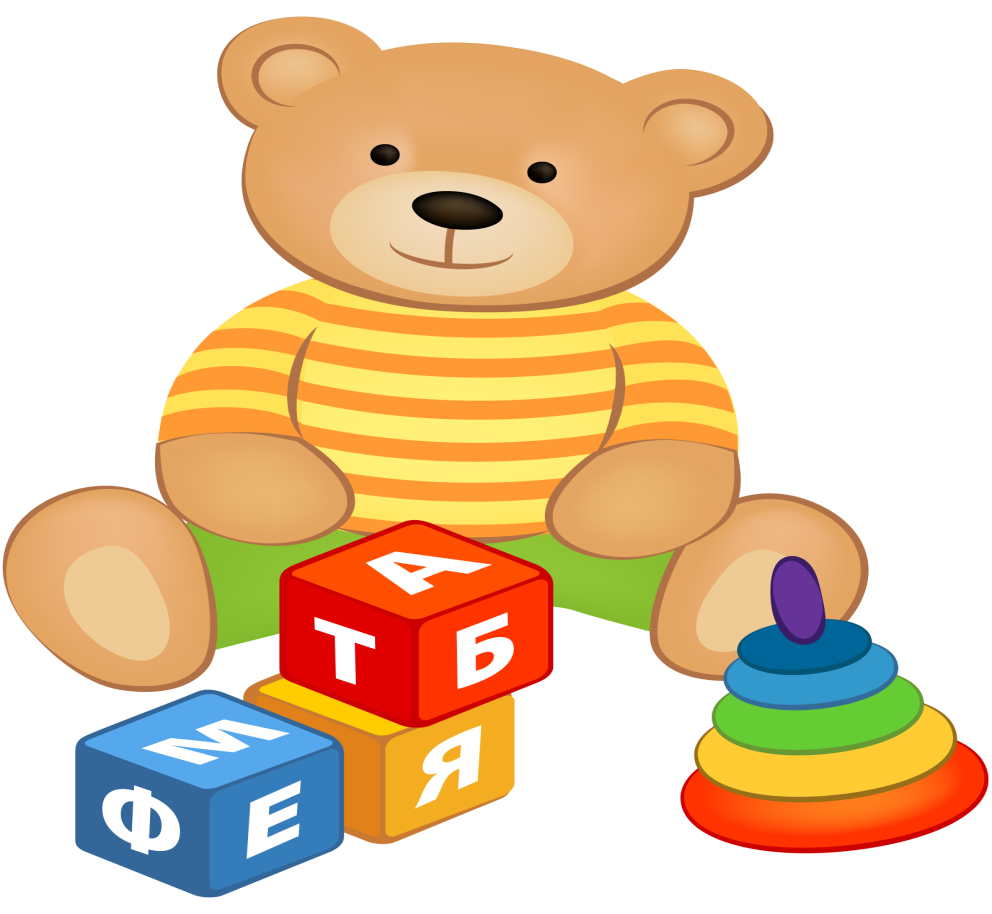 2019 годЛетняя развлекательная программа « Весёлые игрушки»Дата проведения: 28 июня 2019г.Время проведения: 10.00Воспитатель:  Юрьева Инна ВладимировнаОборудование: костюм Петрушки, бубен, стол детский – 2 шт, игрушки мягкие – 5 шт, мяч резиновый – 2  шт, кукла – 1 шт, машина грузовая – 2 шт, пирамида большая – 2 шт, обруч – 1 шт, игрушки резиновые – 5 шт, мыльные пузыри. Звучит музыка, выход ПетрушкиПетрушка: Здравствуйте , ребята! А чтоб вы узнали меня?Я загадаю загадку!Я с бубенчиком в рукеВ очень ярком колпакеЯ веселая игрушка,А зовут меня…… (Петрушка)Петрушка:  Я узнал, что у вас сегодня праздник и решил зайти в гости. В ваших группах и дома есть много игрушек и вы очень любите с ними играть. А как с ними обращаться, знаете?( ответы детей) Я с собой принѐс много разных игрушек.  А каких отгадайте:Выносит коробку с игрушками и столик на котором будут размещены игрушки.Дети отгадывают загадкиМладшая группа Эта мягкая игрушкаДлинноухая зверюшка.Ей морковку в лапку дай-каВедь игрушка эта…. ( зайка)Средняя группаОн лежать совсем не хочетЕсли бросишь, то подскочит.Бросишь снова- мчится вскачьУгадали? Это-…. (мяч)Старшая  группа Ей косички заплетаемИ в колясочке катаем.Спать кладем и кормим в срок .Про кого прочел стишок? (кукла)Подготовительная группаПьет бензин, как молоко,Может бегать далеко,Возит грузы и людейТы знаком, конечно, с ней (машина)Петрушка:  Ну что ж ребята молодцы , все загадки отгадали. А сейчас я вас  приглашаю на танец-игру « Мы пойдем на лево!»  (Встаем и выходим в центр.)Звучит музыка, дети танцуютПетрушка:  А сейчас….. из  младшей группы расскажет стихотворение о своей любимой игрушки.В пирамидку я играю…
Словно башню собираю…
Все цвета я подбираю…
По размеру подставляю…Петрушка:  Я  приглашаю младшую группу поиграть. А остальные ребята поддержите малышей.Игра . Собери пирамидку.(две  маленьких пирамидки для млад. группы, две больших для средней, два стола)Звучит музыка, дети соревнуютсяПетрушка: Сейчас нам ……из старшей группы расскажет стихотворение о  своей любимой игрушки.Мой веселый мячик
Прыгает и скачет:
Прыг-скок — в уголок,
А потом обратно.
Вок как мы вечерок
Провели приятно!Петрушка: А давайте поиграем с мячом. Возьмём мы с Вами в руки мяч,И мастерство оценим передач.Эстафета «Передача мяча».Приглашаются дети старшей и подготовительной групп по 5 чел.(Первый ребёнок передаёт мяч между расставленными ногами игроков назад;Последний ребёнок каждой команды бежит с мячом вдоль колонны вперёд, встаёт в начале колонны и  передаёт мяч.Звучит музыка, дети соревнуются. Петрушка: - Молодцы! Как здорово у Вас получается передавать мяч! Какие Вы ловкие!Петрушка: А в подготовительной группе есть любимые игрушки? …….Расскажите нам об игрушках.У меня игрушка,
Плюшевый зверушка.
Мишка лопоухий,
Самый дорогой.
Он со мной играет,
Все везде ломает.
И шалит, проказник,
Тоже он со мной.Мы с ним в воскресенье
Съели все варенье.
Кран с водой включили,
Затопили дом.
Почему же мама
Мне твердит упрямо,
Что лишь я виновен,
А не мы вдвоем?Петрушка: А сейчас проверим, какие ловкие вы ребята! Приглашаются дети  из сред. и подгот. групп.Игра «Самый ловкий».(На середину кладут обруч с игрушками (на 1 меньше чем игроков). Участники двигаются по кругу по окончании музыки необходимо быстро взять игрушку. Из игры выбывает тот, кому игрушки не хватило.)Звучит музыка дети соревнуютсяПетрушка: Дети средней группы нам приготовили стихотворение про свою любимую игрушку…….расскажи нам пожалуйста.Нет, напрасно мы решили
Прокатить кота в машине:
Кот кататься не привык —
Опрокинул грузовик.Петрушка: А сейчас эстафета с машинками( дети средней и младшей групп).Звучит музыка , дети соревнуютсяПетрушка: Ребята, вы очень любите играть, и  стихи про игрушки знаете, какие вы молодцы!Петрушка: Вот и подошёл к концу наш праздник. Очень грустно расставаться.Чтобы вы не грустили, я приглашаю вас поиграть с мыльными пузырями.Звучит музыка , воспитатели с детьми играют с мыльными пузырями 